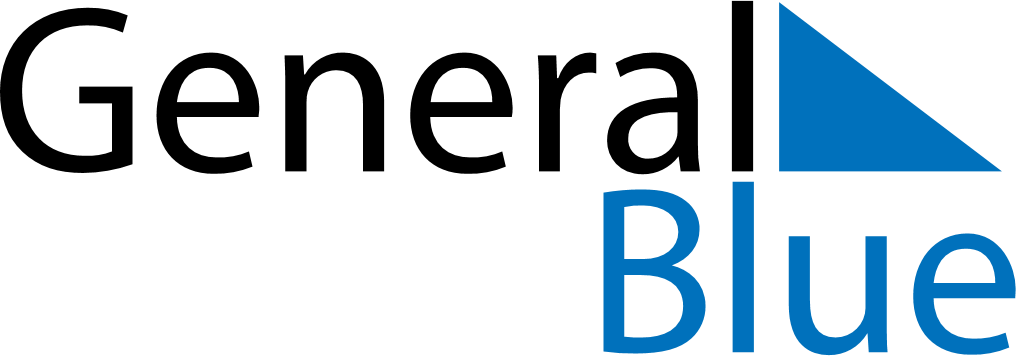 April 2022April 2022April 2022April 2022MayotteMayotteMayotteSundayMondayTuesdayWednesdayThursdayFridayFridaySaturday1123456788910111213141515161718192021222223Easter Monday2425262728292930Abolition of Slavery